	Latin Long Term Plan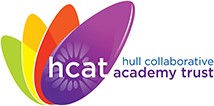 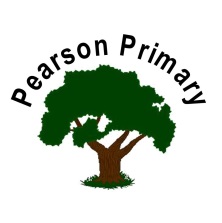 2021 - 20222021 - 20222021 - 20222021 - 20222021 - 20222021 - 2022AutumnAutumnSpringSpringSummerSummer775 67 7Year 3Unit 1The origins of languageUnit 1The origins of languageUnit 2Present tense verbsUnit 2Present tense verbsUnit 3Verbs and adverbsUnit 4Subject and object nounsYear 4Unit 1The origins of languageUnit 1The origins of languageUnit 2Present tense verbsUnit 2Present tense verbsUnit 3Verbs and adverbsUnit 4Subject and object nounsYear 5Unit 1The origins of languageUnit 1The origins of languageUnit 2Present tense verbsUnit 2Present tense verbsUnit 3Verbs and adverbsUnit 4Subject and object nounsYear 6Unit 1The origins of languageUnit 1The origins of languageUnit 2Present tense verbsUnit 2Present tense verbsUnit 3Verbs and adverbsUnit 4Subject and object nouns2022 - 20232022 - 20232022 - 20232022 - 20232022 - 20232022 - 2023AutumnAutumnSpringSpringSummerSummerYear 3Unit 1The origins of languageUnit 1The origins of languageUnit 2Present tense verbsUnit 2Present tense verbsUnit 3Verbs and adverbsUnit 4Subject and object nounsYear 4Unit 5Simple sentences in LatinUnit 5Simple sentences in LatinUnit 6Numerals and ‘to be’Unit 6Numerals and ‘to be’Unit 7Adjectives and agreementUnit 8PrepositionsYear 5Unit 5Simple sentences in LatinUnit 5Simple sentences in LatinUnit 6Numerals and ‘to be’Unit 6Numerals and ‘to be’Unit 7Adjectives and agreementUnit 8PrepositionsYear 6Unit 5Simple sentences in LatinUnit 5Simple sentences in LatinUnit 6Numerals and ‘to be’Unit 6Numerals and ‘to be’Unit 7Adjectives and agreementUnit 8Prepositions2023 - 20242023 - 20242023 - 20242023 - 20242023 - 20242023 - 2024AutumnAutumnSpringSpringSummerSummerYear 3Unit 1The origins of languageUnit 1The origins of languageUnit 2Present tense verbsUnit 2Present tense verbsUnit 3Verbs and adverbsUnit 4Subject and object nounsYear 4Unit 5Simple sentences in LatinUnit 5Simple sentences in LatinUnit 6Numerals and ‘to be’Unit 6Numerals and ‘to be’Unit 7Adjectives and agreementUnit 8PrepositionsYear 5Unit 9Past continuous tenseUnit 9Past continuous tenseUnit 10Third group nounsUnit 10Third group nounsUnit 11Possessive noun endingsUnit 12Negative and conjunctionsYear 6Unit 9Past continuous tenseUnit 9Past continuous tenseUnit 10Third group nounsUnit 10Third group nounsUnit 11Possessive noun endingsUnit 12Negative and conjunctions2024 - 20252024 - 20252024 - 20252024 - 20252024 - 20252024 - 2025AutumnAutumnSpringSpringSummerSummerYear 3Unit 1The origins of languageUnit 1The origins of languageUnit 2Present tense verbsUnit 2Present tense verbsUnit 3Verbs and adverbsUnit 4Subject and object nounsYear 4Unit 5Simple sentences in LatinUnit 5Simple sentences in LatinUnit 6Numerals and ‘to be’Unit 6Numerals and ‘to be’Unit 7Adjectives and agreementUnit 8PrepositionsYear 5Unit 9Past continuous tenseUnit 9Past continuous tenseUnit 10Third group nounsUnit 10Third group nounsUnit 11Possessive noun endingsUnit 12Negative and conjunctionsYear 6Unit 13Simple past tenseUnit 13Simple past tenseUnit 14Questions and relative clausesUnit 14Questions and relative clausesUnit 15Verb-infinitive pairsUnit 16Into Secondary